Муниципальное дошкольное образовательное бюджетное учреждениецентр развития ребенка – детский сад №118 г. Сочи354200, г. Сочи, ул. Партизанская, 16, тел./факс 8(862) 2702507                                                     ИНН 2318020034, ОГРН 1022302795130, е-mail: primaryschool118@edu.sochi.ru                                                        Проект                                                 «Моя семья»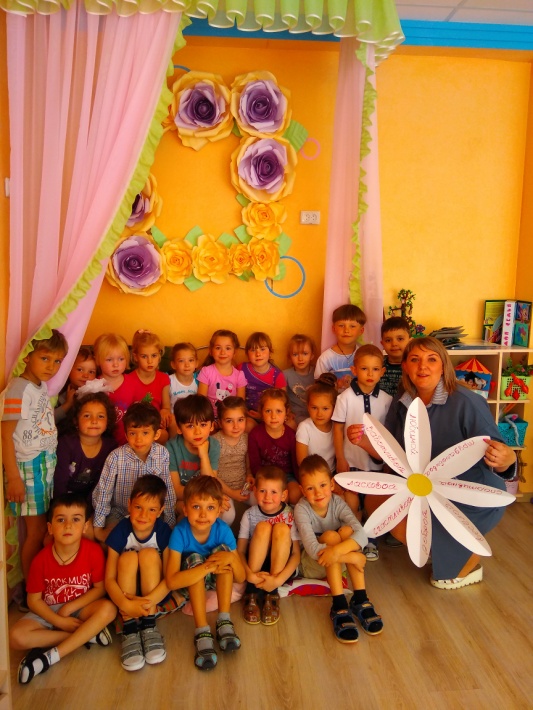  Руководитель проекта: Сапрунова Н.А.,                                                           воспитатель МДОБУ № 118 г. Сочи                                                          Участники проекта: дошкольники старшей группы и их родители.	        Сочи, 2018г.                                                   ВведениеТема проекта:  «Моя семья».Обоснование выбора темы. Выбор этой темы основан  на том,  что дети старшего дошкольного возраста  заинтересовались рассказами о семьях своих сверстников.  Мы решили сделать их рассказы наглядными и создать проект по этой теме.                             Проект направлен на расширение  и углубление знаний ребят о семье.Участники проекта: дети старшей группы, воспитатель, родители  воспитанников.Вид проекта: групповой, долгосрочный.Тип проекта: творческий, практико-ориентированный.Цель проекта: воспитание любви и уважения к своим родным и близким,  чувства долга перед семьей.Проектный продукт: мини-музей «Семейные ценности», компьютерная презентация «Моя семья».                          План работы над проектом                              Ход работы над проектом                       Организационный этап работы.В процессе наблюдений за детьми в группе, я заметила, что ребята интересуются своими семьями,  семьями своих сверстников, рассказывают различные истории о традициях своих семей, приносят фотографии, делятся впечатлениями о своих родных.  Это повлияло на выбор темы проекта. Выбор темы определил цель: создание в группе мини-музея «Семейные ценности», который станет проектным продуктом. Создание такого музея поддержали родители воспитанников, которые согласились оказывать помощь по организации мероприятий. Разработали план работы над проектом.Была организована встреча с сотрудником ЗАГСа с целью ознакомления педагога и родителей с  информацией о формировании семьи.В библиотеке мной был отобран иллюстративный, познавательный и занимательный материал о семье. В сети интернет найдена информация по организации мини-музея в помещении, подобран материал.Основной этап работы.В группе  есть любимое место детей, это «Уголок уединения», там мы и решили провести беседу о своей семье. И каждый рассказывал о своих близких.             Беседа о семье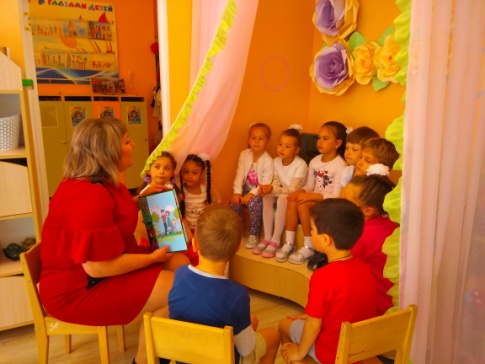 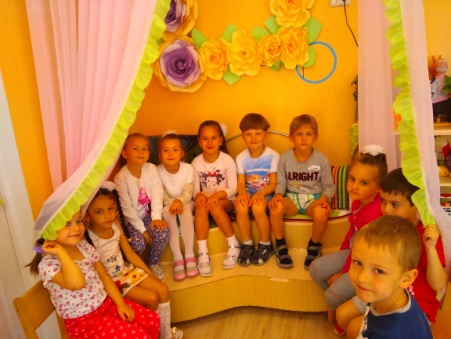 Беседуя с детьми о семейных праздниках, рассказала им о символе семьи, которым является ромашка, и ребята предложили  сделать свою ромашку в группе, а на каждом лепестке написать обозначения какая должна быть семья.                   Подготовка к изготовлению символа семьи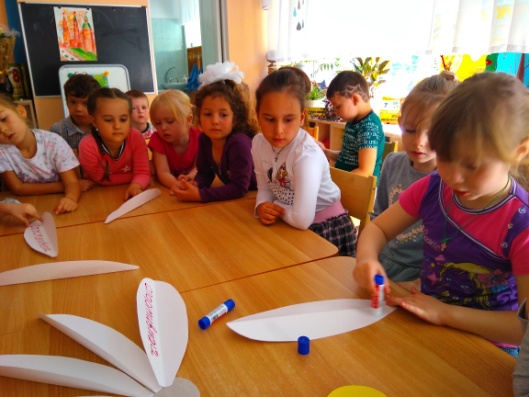 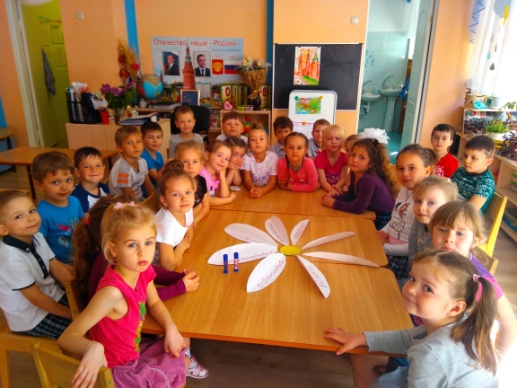 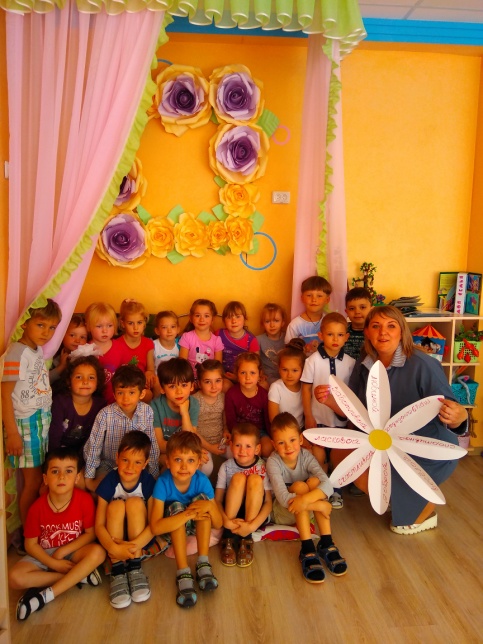                      Итог нашей работы «Символ семьи»Детям было рассказано об учреждении, в котором зарождается семья. Это место называется ЗАГС. И мы своей дружной семьей (ребятами) отправились на экскурсию. Нас встретила заведующий ЗАГСа  Кашина Анна Борисовна, которая очень интересно рассказала нам о своем учреждении. Ребят провели по кабинетам, рассказывая о роботе каждого сотрудника. В холле обратили внимание на плакат с надписью «Судьбы счастливые моменты», где на фотографиях изображены семейные пары с разными годовщинами свадеб, от «первой свадьбы» до «золотой».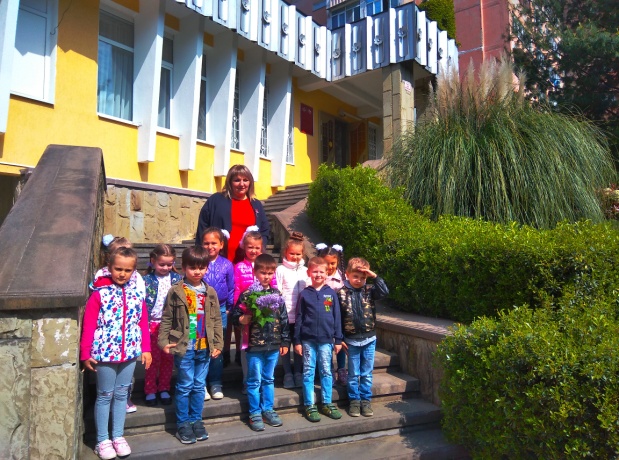 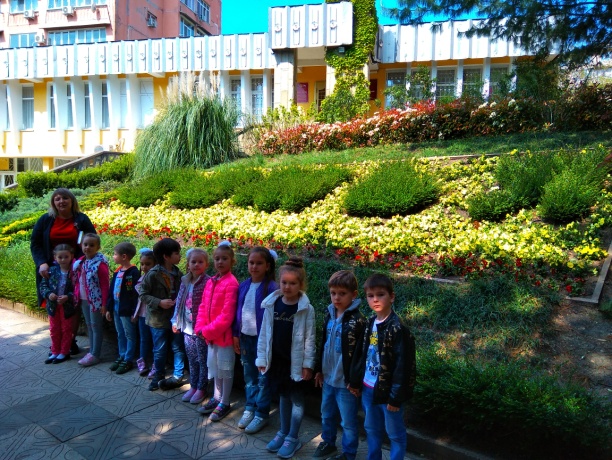                                              Экскурсия в ЗАГС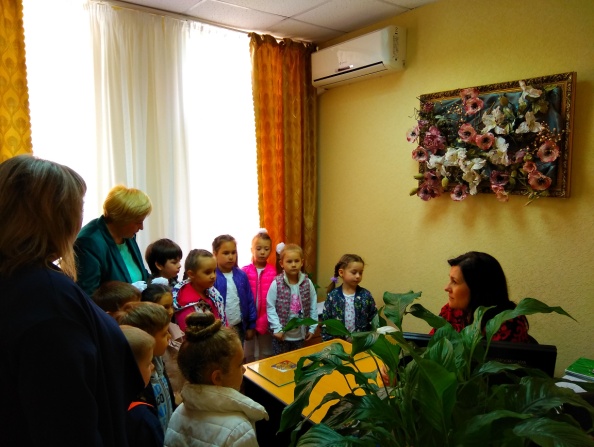 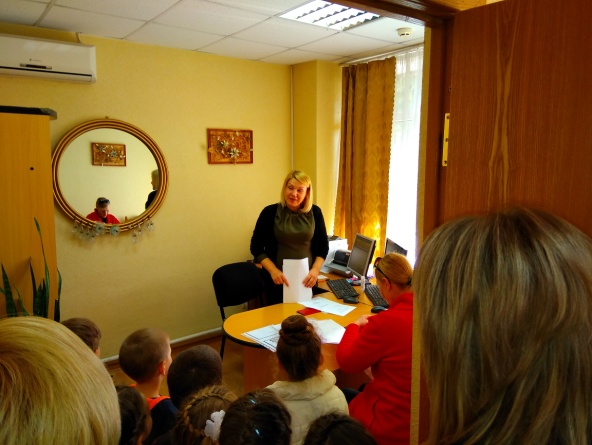 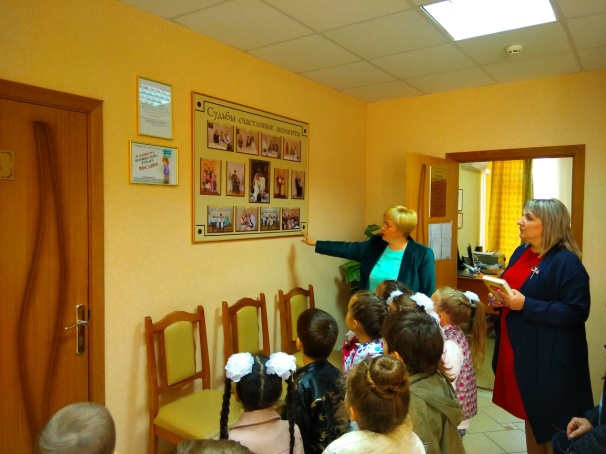 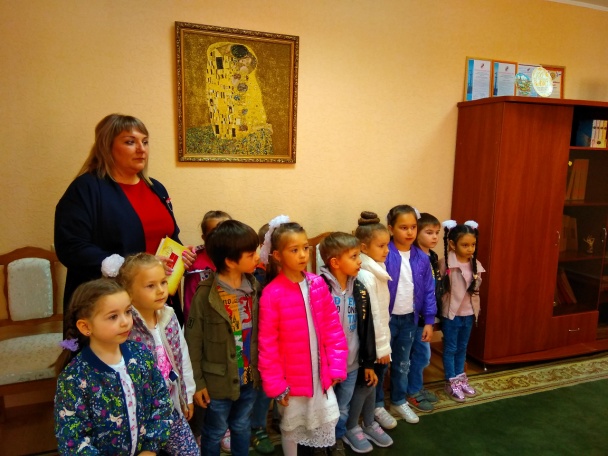 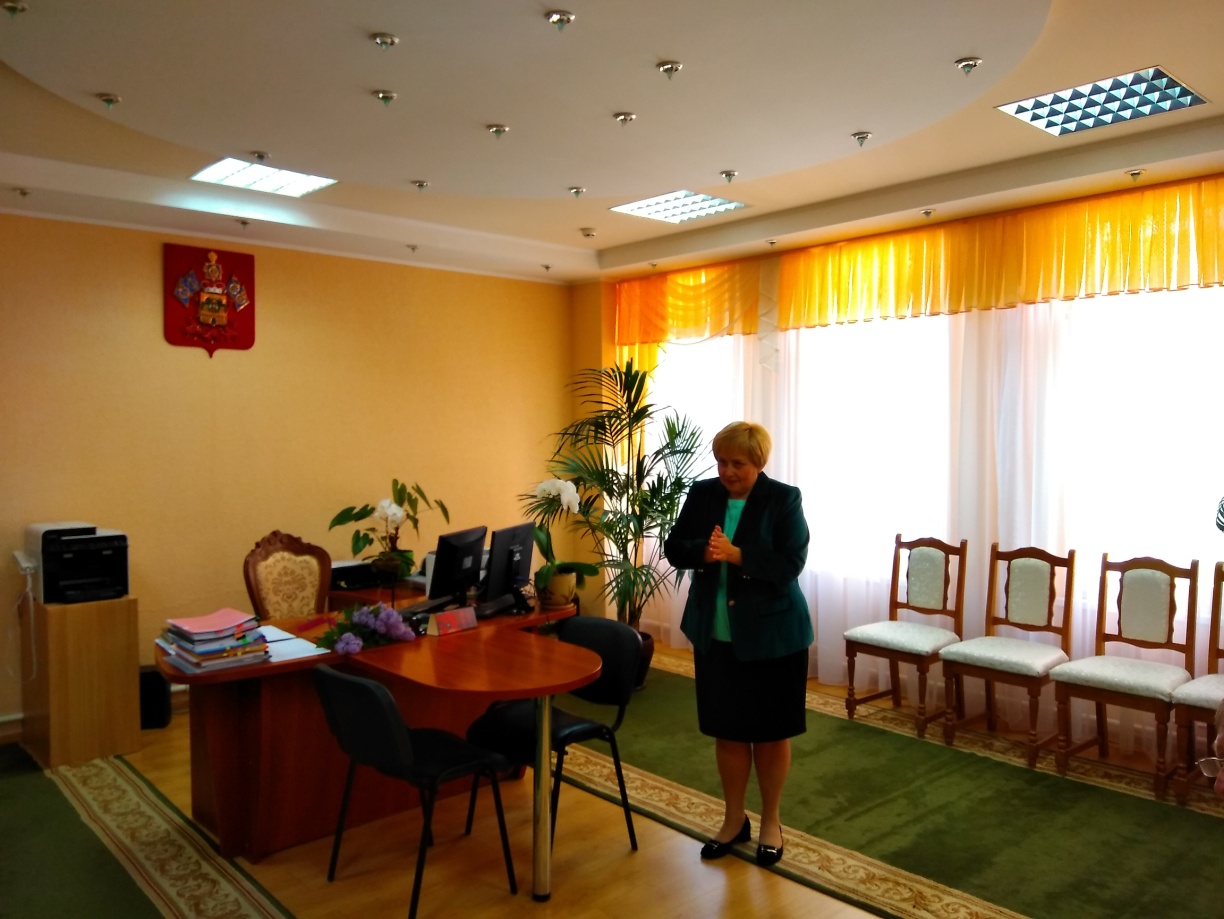                       Рассказ Кашиной Анны Бирисовны о работе ЗАГСаНо больше всего детей поразил зал для торжественных обрядов, своей красотой и торжественностью. Заведующая ЗАГСом рассказала, что в этом зале проходит регистрация браков. Сюда приходят женихом и невестой, а уходят мужем и женой, так и создаются семьи.      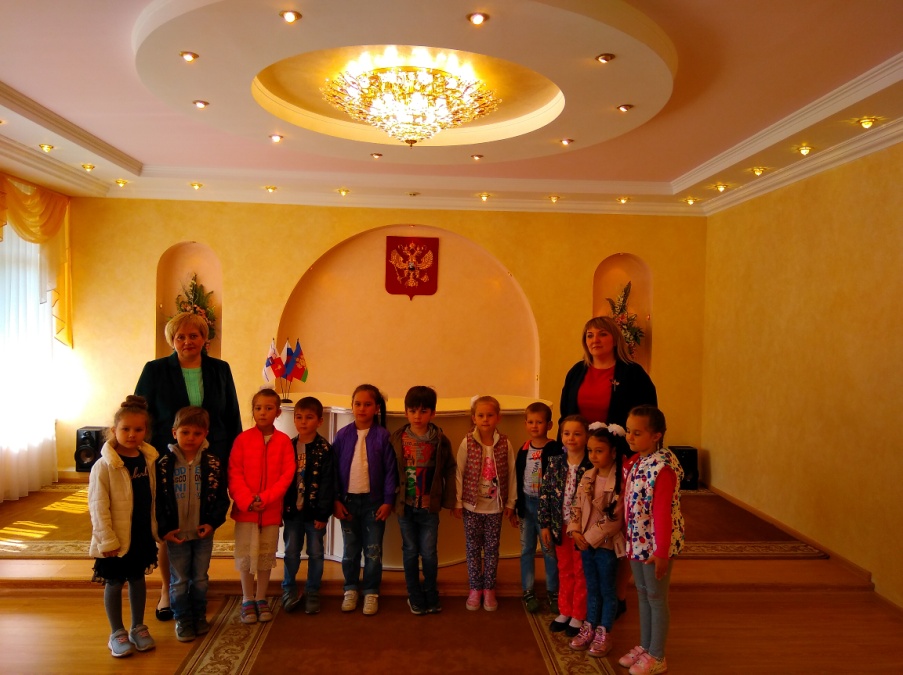       В зале торжественной регистрации, фотография на память.Следующей экскурсией для ребят был поход в  библиотеку имени А.И.Одоевского. Нас встретили Возбранюк Ирина Валерьевна и Яровицина Ирина Александровна, которые проводили ребят в читальный зал. Там ребятам рассказали о семье, о традициях в семьях, ребята предоставили свои семейные фотоальбомы и рассказали про них. Ирина Валерьевна провела с детьми игру «Семейная рыбалка», викторину «Отгадай загадку о семье». Была инсценирована сказка «Репка» (на новый лад) и показала детям презентация «Моя семья. Моя страна».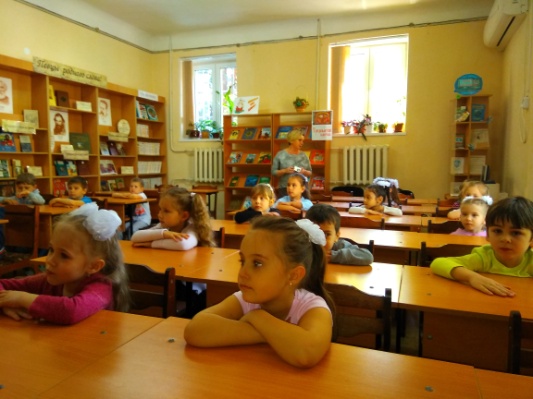 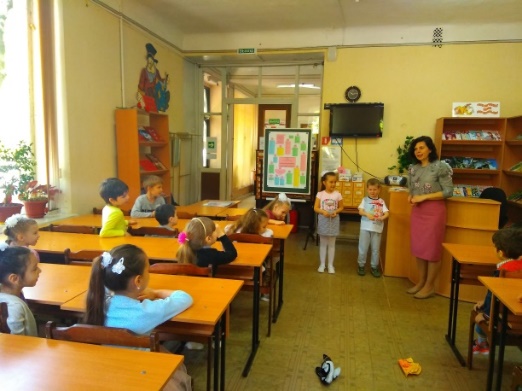 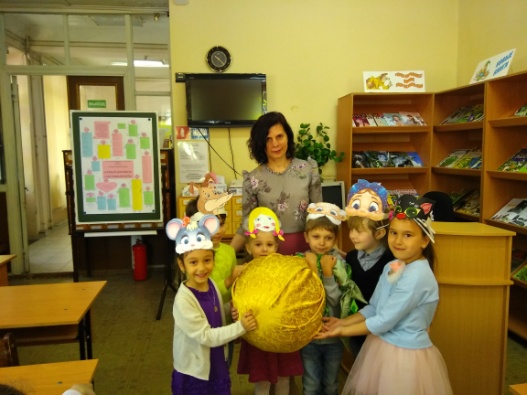 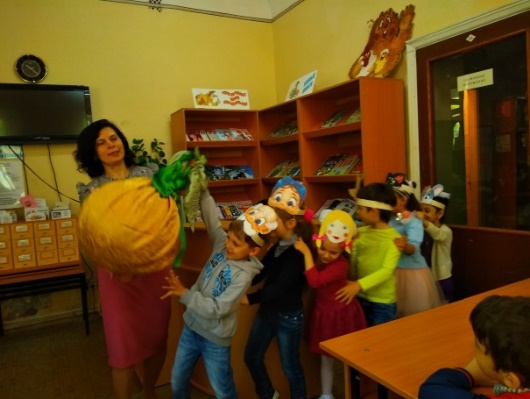 Посещение районной библиотеки (игры, викторины).                                     Участие в театрализованной деятельности.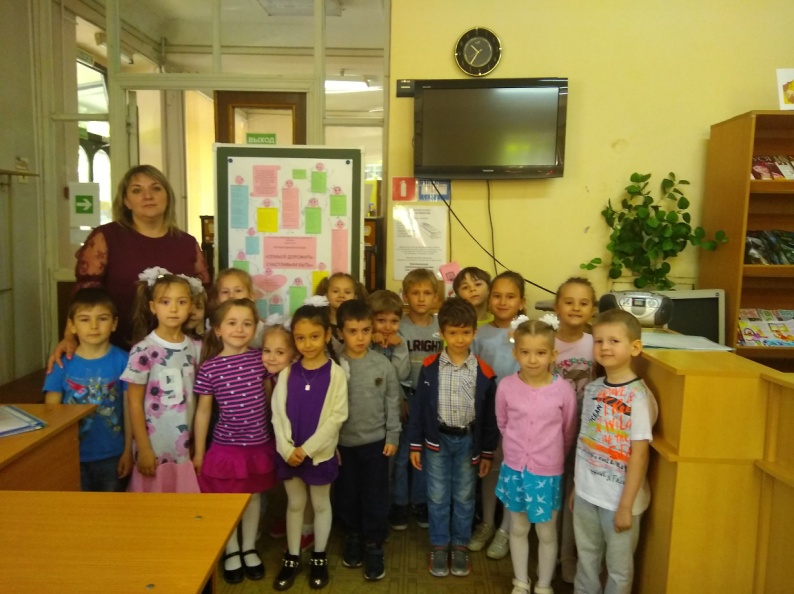                    Экскурсия в  библиотеку имени А.И.Одоевского.В группе с детьми проводилась беседа «Выходной день в моей семье», «Как мы отдыхаем», «Я и моя семья», «Любимое место в моем доме» и др. 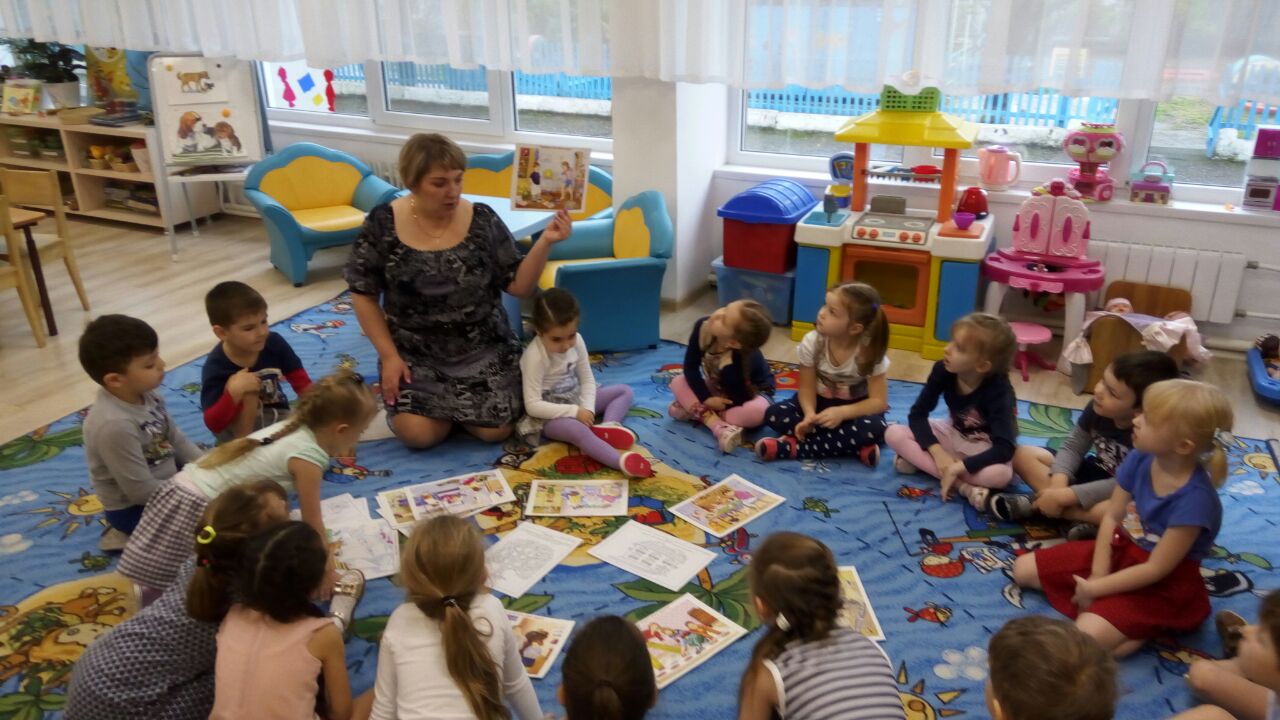 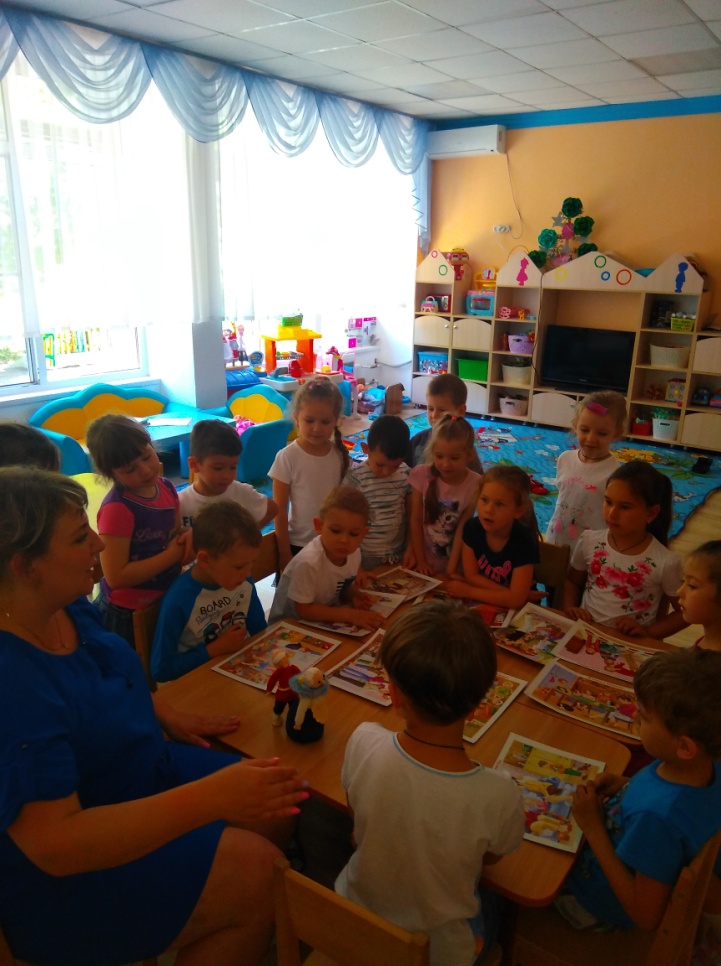                          Тематические беседы о семьеДля детей были подготовлены игры. Сюжетно-ролевые: «Семья», «День рождения», «Магазин», «Парикмахерская». «Шоферы» и т. д.Дидактические игры: «Разложи по порядку», «Кем быть», «Родственные отношения»,  «Кому и  что нужно для работы» и т. д.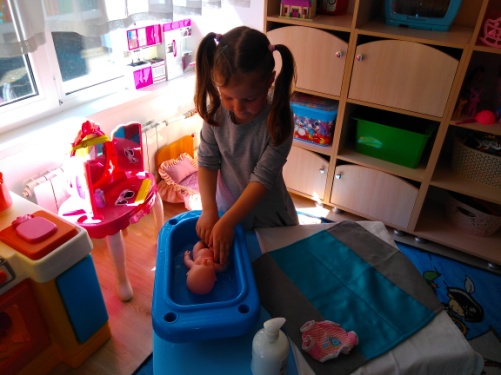 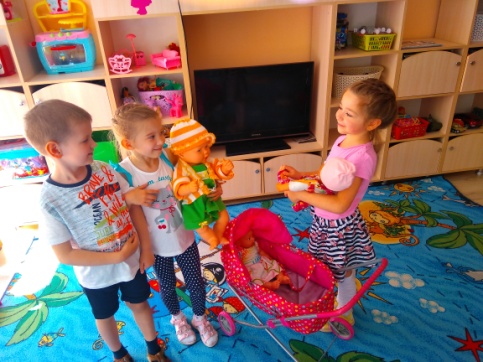                         Сюжетно-ролевая игра «Семья»	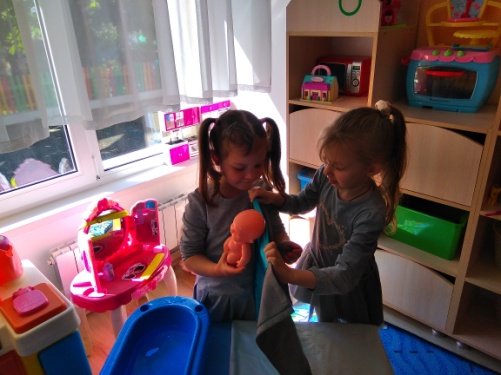 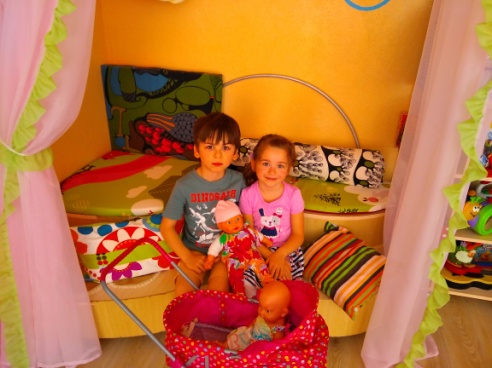            Сюжетно-ролевая игра «Родственные отношения»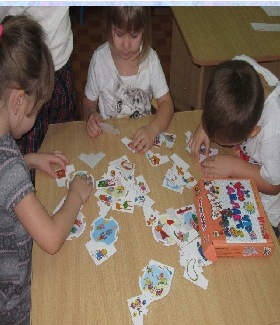                  Дидактическая игра «Разложи по порядку»         Проведены занятия по речевому развитию, художественно-эстетическому и социально-коммуникативному развитию, подобрана детская музыка на тему моя семья.Вместе с родителями дети подготовили «Семейные альбомы», изготовили свои «Генеалогические древа семей», нарисовали «Семейную  стенгазету».Из собранного материала был создан в группе мини-музей  «Семейные ценности», куда вошли совместные работы детей и родителей.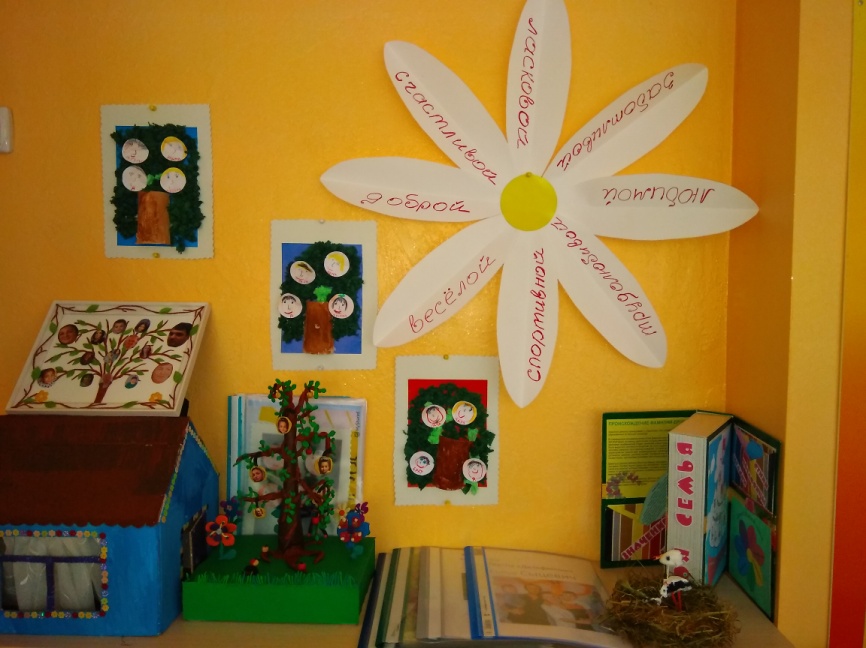                    Мини музей «Семейные ценности»Заключительный этап.Цель проектной деятельности достигнута.   Задачи каждого этапа выполнены.   Проектный продукт создан. Подготовлена компьютерная презентация, отражающая деятельность в ходе реализации проекта. Оформлен печатный вариант проекта.  Проект планируется представить на научно-практической конференции МДОБУ «Приглашение к открытию».Данный  проект подтвердил интерес дошкольников к познавательно -  исследовательской и практической деятельности.  В дальнейшем планируется продолжение проектной деятельности.  Так как в ходе её значительно пополнились знания детей о семье, семейных традициях, семейных ценностях.  За время реализации проекта «Моя семья» уровень знаний детей о семейных отношениях, обязанностях членов семьи значительно повысился. Дети узнали больше о своих родителях, о жизни бабушек и дедушек.Благодаря реализации этого проекта укрепятся детско-родительские отношения, расширится кругозор и обогатится словарный запас детей.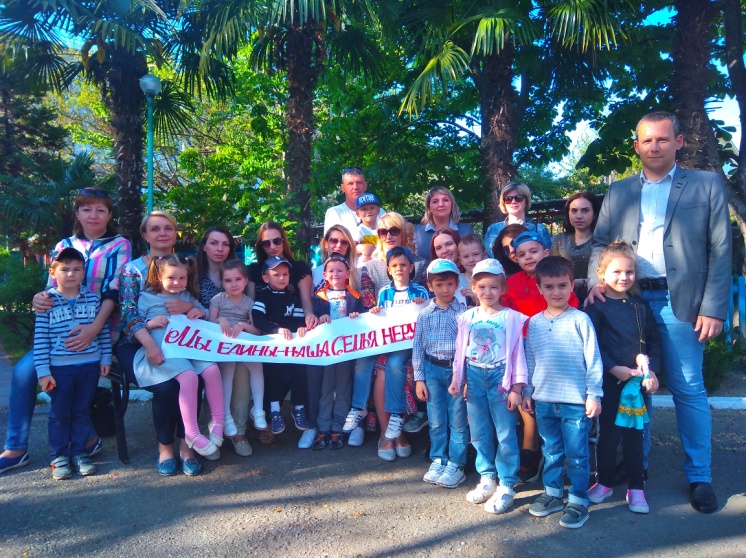            Список источников и  использованной литературы№Этапы Задачи этапов Сроки 1Органи-зацион-ныйВыбор темы проекта.Постановка цели. Выбор проектного продукта.Составление плана работы по реализации проекта.Опрос детей «Что я знаю о семье».Посещение  ЗАГСа  и  библиотеки  с целью изучения и подбора информации по теме проекта (художественной литературы, наглядного  материала, дидактических игр, сюжетных игр, физкультминуток.Работа с родителями:беседа о предстоящей работе над проектом.  Подборка материалов для родительского уголка. март2Основ-ной Беседа с детьми по теме «Мои родные » (выявление уровня знаний об умении называть членов своей семьи, расширение словарного запаса детей).  Посещение ЗАГСа с целью ознакомления с условиями формирования семьи.  Посещение районной библиотеки имени А.И.Одоевского  с целью формирования у детей понятия «семья» на основе рассматривания фотографий, альбомов из семейных архивов. Просмотр презентации на тему «Моя семья. Моя страна» с целью  пополнения знаний детей о необходимости заботливого отношения к членам семьи.Подготовка  конспекта занятия по речевому  развитию. Создание мини-музея «Семейные ценности» по теме проекта «Моя семья».Привлечение  родителей  для  создания мини-музея.апрель3Заключительный этапПодведение  итогов  проделанной работы:- открытие  мини-музея; - создание компьютерной презентации к защите проекта;- представление проекта  на научно-практической конференции МДОБУ «Приглашение к открытию».май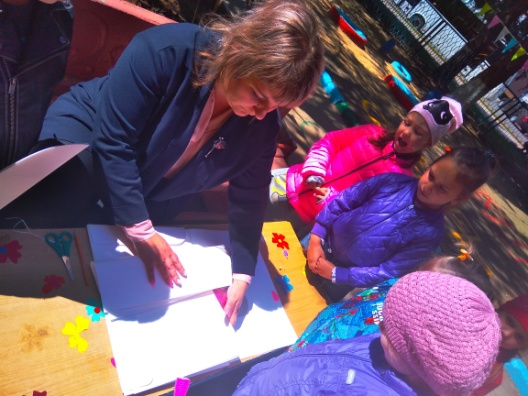 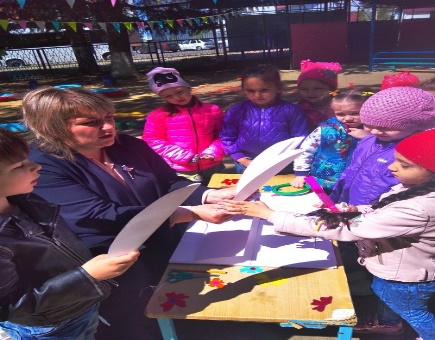 АвторНазвание книгиГород издательстваИздательствоГодДавыдова О.И., Майер А.А.Проекты в работе с семьёй (методическое пособие)МоскваООО ТЦ «Сфера»2012Мартышкин В.С.Твоя семья (учебное пособие)МоскваШкольная пресса2000Пашкевич Д.Т.Родовое дерево. Социально-эмоциональное развитие детей 3-7 летВолгоградУчитель2012Попова Л.Н., Гонторевская М.Н.Весёлая семейка (практические материалы)МоскваТЦ «Сфера»2012Сеть интернетСайты общего доступа